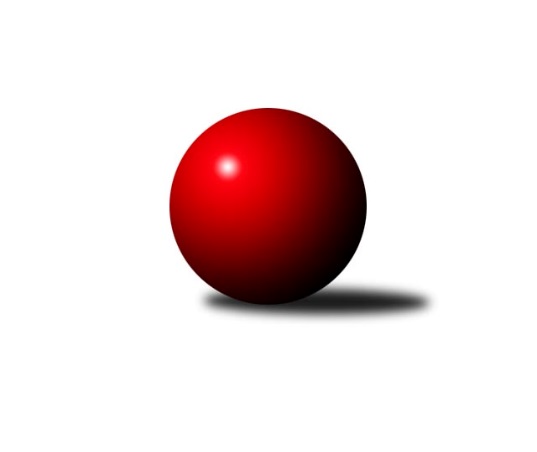 Č.1Ročník 2019/2020	1.6.2024 Jihomoravský KP2 jih 2019/2020Statistika 1. kolaTabulka družstev:		družstvo	záp	výh	rem	proh	skore	sety	průměr	body	plné	dorážka	chyby	1.	TJ Lokomotiva Valtice C	1	1	0	0	6.0 : 0.0 	(5.0 : 3.0)	1543	2	1090	453	53	2.	SK STAK Domanín	1	1	0	0	5.0 : 1.0 	(5.0 : 3.0)	1537	2	1055	482	31	3.	TJ Sokol Vracov C	1	1	0	0	4.0 : 2.0 	(5.0 : 3.0)	1579	2	1099	480	42	4.	KC Hodonín B	1	1	0	0	4.0 : 2.0 	(5.0 : 3.0)	1561	2	1115	446	44	5.	KK Vyškov D	1	1	0	0	4.0 : 2.0 	(3.0 : 5.0)	1589	2	1116	473	42	6.	SK Podlužan Prušánky C	0	0	0	0	0.0 : 0.0 	(0.0 : 0.0)	0	0	0	0	0	7.	TJ Sokol Šanov C	1	0	0	1	2.0 : 4.0 	(5.0 : 3.0)	1551	0	1122	429	46	8.	TJ Sokol Mistřín D	1	0	0	1	2.0 : 4.0 	(3.0 : 5.0)	1551	0	1139	412	50	9.	TJ Jiskra Kyjov B	1	0	0	1	2.0 : 4.0 	(3.0 : 5.0)	1511	0	1115	396	46	10.	KK Vyškov F	1	0	0	1	1.0 : 5.0 	(3.0 : 5.0)	1524	0	1078	446	33	11.	KK Vyškov E	1	0	0	1	0.0 : 6.0 	(3.0 : 5.0)	1441	0	1047	394	54Tabulka doma:		družstvo	záp	výh	rem	proh	skore	sety	průměr	body	maximum	minimum	1.	TJ Lokomotiva Valtice C	1	1	0	0	6.0 : 0.0 	(5.0 : 3.0)	1543	2	1543	1543	2.	SK STAK Domanín	1	1	0	0	5.0 : 1.0 	(5.0 : 3.0)	1537	2	1537	1537	3.	KC Hodonín B	1	1	0	0	4.0 : 2.0 	(5.0 : 3.0)	1561	2	1561	1561	4.	TJ Sokol Vracov C	0	0	0	0	0.0 : 0.0 	(0.0 : 0.0)	0	0	0	0	5.	KK Vyškov F	0	0	0	0	0.0 : 0.0 	(0.0 : 0.0)	0	0	0	0	6.	KK Vyškov E	0	0	0	0	0.0 : 0.0 	(0.0 : 0.0)	0	0	0	0	7.	KK Vyškov D	0	0	0	0	0.0 : 0.0 	(0.0 : 0.0)	0	0	0	0	8.	TJ Jiskra Kyjov B	0	0	0	0	0.0 : 0.0 	(0.0 : 0.0)	0	0	0	0	9.	SK Podlužan Prušánky C	0	0	0	0	0.0 : 0.0 	(0.0 : 0.0)	0	0	0	0	10.	TJ Sokol Šanov C	1	0	0	1	2.0 : 4.0 	(5.0 : 3.0)	1551	0	1551	1551	11.	TJ Sokol Mistřín D	1	0	0	1	2.0 : 4.0 	(3.0 : 5.0)	1551	0	1551	1551Tabulka venku:		družstvo	záp	výh	rem	proh	skore	sety	průměr	body	maximum	minimum	1.	TJ Sokol Vracov C	1	1	0	0	4.0 : 2.0 	(5.0 : 3.0)	1579	2	1579	1579	2.	KK Vyškov D	1	1	0	0	4.0 : 2.0 	(3.0 : 5.0)	1589	2	1589	1589	3.	TJ Sokol Šanov C	0	0	0	0	0.0 : 0.0 	(0.0 : 0.0)	0	0	0	0	4.	SK Podlužan Prušánky C	0	0	0	0	0.0 : 0.0 	(0.0 : 0.0)	0	0	0	0	5.	SK STAK Domanín	0	0	0	0	0.0 : 0.0 	(0.0 : 0.0)	0	0	0	0	6.	TJ Lokomotiva Valtice C	0	0	0	0	0.0 : 0.0 	(0.0 : 0.0)	0	0	0	0	7.	KC Hodonín B	0	0	0	0	0.0 : 0.0 	(0.0 : 0.0)	0	0	0	0	8.	TJ Sokol Mistřín D	0	0	0	0	0.0 : 0.0 	(0.0 : 0.0)	0	0	0	0	9.	TJ Jiskra Kyjov B	1	0	0	1	2.0 : 4.0 	(3.0 : 5.0)	1511	0	1511	1511	10.	KK Vyškov F	1	0	0	1	1.0 : 5.0 	(3.0 : 5.0)	1524	0	1524	1524	11.	KK Vyškov E	1	0	0	1	0.0 : 6.0 	(3.0 : 5.0)	1441	0	1441	1441Tabulka podzimní části:		družstvo	záp	výh	rem	proh	skore	sety	průměr	body	doma	venku	1.	TJ Lokomotiva Valtice C	1	1	0	0	6.0 : 0.0 	(5.0 : 3.0)	1543	2 	1 	0 	0 	0 	0 	0	2.	SK STAK Domanín	1	1	0	0	5.0 : 1.0 	(5.0 : 3.0)	1537	2 	1 	0 	0 	0 	0 	0	3.	TJ Sokol Vracov C	1	1	0	0	4.0 : 2.0 	(5.0 : 3.0)	1579	2 	0 	0 	0 	1 	0 	0	4.	KC Hodonín B	1	1	0	0	4.0 : 2.0 	(5.0 : 3.0)	1561	2 	1 	0 	0 	0 	0 	0	5.	KK Vyškov D	1	1	0	0	4.0 : 2.0 	(3.0 : 5.0)	1589	2 	0 	0 	0 	1 	0 	0	6.	SK Podlužan Prušánky C	0	0	0	0	0.0 : 0.0 	(0.0 : 0.0)	0	0 	0 	0 	0 	0 	0 	0	7.	TJ Sokol Šanov C	1	0	0	1	2.0 : 4.0 	(5.0 : 3.0)	1551	0 	0 	0 	1 	0 	0 	0	8.	TJ Sokol Mistřín D	1	0	0	1	2.0 : 4.0 	(3.0 : 5.0)	1551	0 	0 	0 	1 	0 	0 	0	9.	TJ Jiskra Kyjov B	1	0	0	1	2.0 : 4.0 	(3.0 : 5.0)	1511	0 	0 	0 	0 	0 	0 	1	10.	KK Vyškov F	1	0	0	1	1.0 : 5.0 	(3.0 : 5.0)	1524	0 	0 	0 	0 	0 	0 	1	11.	KK Vyškov E	1	0	0	1	0.0 : 6.0 	(3.0 : 5.0)	1441	0 	0 	0 	0 	0 	0 	1Tabulka jarní části:		družstvo	záp	výh	rem	proh	skore	sety	průměr	body	doma	venku	1.	TJ Sokol Vracov C	0	0	0	0	0.0 : 0.0 	(0.0 : 0.0)	0	0 	0 	0 	0 	0 	0 	0 	2.	KC Hodonín B	0	0	0	0	0.0 : 0.0 	(0.0 : 0.0)	0	0 	0 	0 	0 	0 	0 	0 	3.	KK Vyškov F	0	0	0	0	0.0 : 0.0 	(0.0 : 0.0)	0	0 	0 	0 	0 	0 	0 	0 	4.	TJ Sokol Mistřín D	0	0	0	0	0.0 : 0.0 	(0.0 : 0.0)	0	0 	0 	0 	0 	0 	0 	0 	5.	TJ Sokol Šanov C	0	0	0	0	0.0 : 0.0 	(0.0 : 0.0)	0	0 	0 	0 	0 	0 	0 	0 	6.	KK Vyškov E	0	0	0	0	0.0 : 0.0 	(0.0 : 0.0)	0	0 	0 	0 	0 	0 	0 	0 	7.	KK Vyškov D	0	0	0	0	0.0 : 0.0 	(0.0 : 0.0)	0	0 	0 	0 	0 	0 	0 	0 	8.	TJ Lokomotiva Valtice C	0	0	0	0	0.0 : 0.0 	(0.0 : 0.0)	0	0 	0 	0 	0 	0 	0 	0 	9.	SK STAK Domanín	0	0	0	0	0.0 : 0.0 	(0.0 : 0.0)	0	0 	0 	0 	0 	0 	0 	0 	10.	TJ Jiskra Kyjov B	0	0	0	0	0.0 : 0.0 	(0.0 : 0.0)	0	0 	0 	0 	0 	0 	0 	0 	11.	SK Podlužan Prušánky C	0	0	0	0	0.0 : 0.0 	(0.0 : 0.0)	0	0 	0 	0 	0 	0 	0 	0 Zisk bodů pro družstvo:		jméno hráče	družstvo	body	zápasy	v %	dílčí body	sety	v %	1.	Oldřiška Varmužová 	TJ Sokol Šanov C 	1	/	1	(100%)	2	/	2	(100%)	2.	Jiří Lauko 	SK Podlužan Prušánky C 	1	/	1	(100%)	2	/	2	(100%)	3.	Lukáš Ingr 	KC Hodonín B 	1	/	1	(100%)	2	/	2	(100%)	4.	Marta Volfová 	TJ Sokol Šanov C 	1	/	1	(100%)	2	/	2	(100%)	5.	Lubomír Kyselka 	TJ Sokol Mistřín D 	1	/	1	(100%)	2	/	2	(100%)	6.	Petr Snídal 	KK Vyškov D 	1	/	1	(100%)	2	/	2	(100%)	7.	Zbyněk Vašina 	SK STAK Domanín  	1	/	1	(100%)	2	/	2	(100%)	8.	Michaela Mlynariková 	TJ Lokomotiva Valtice C 	1	/	1	(100%)	2	/	2	(100%)	9.	Martina Nejedlíková 	TJ Sokol Vracov C 	1	/	1	(100%)	2	/	2	(100%)	10.	Filip Benada 	SK Podlužan Prušánky C 	1	/	1	(100%)	2	/	2	(100%)	11.	Libor Kuja 	SK Podlužan Prušánky C 	1	/	1	(100%)	2	/	2	(100%)	12.	Vojtěch Filípek 	SK STAK Domanín  	1	/	1	(100%)	2	/	2	(100%)	13.	Veronika Presová 	TJ Sokol Vracov C 	1	/	1	(100%)	2	/	2	(100%)	14.	Vladimír Crhonek 	KK Vyškov F 	1	/	1	(100%)	2	/	2	(100%)	15.	Milan Šimek 	SK Podlužan Prušánky C 	1	/	1	(100%)	2	/	2	(100%)	16.	Jakub Juřík 	SK STAK Domanín  	1	/	1	(100%)	1	/	2	(50%)	17.	Richard Cigánek 	TJ Lokomotiva Valtice C 	1	/	1	(100%)	1	/	2	(50%)	18.	Jan Beneš 	TJ Lokomotiva Valtice C 	1	/	1	(100%)	1	/	2	(50%)	19.	Dan Schüler 	KC Hodonín B 	1	/	1	(100%)	1	/	2	(50%)	20.	Stanislav Šmehlík 	KK Vyškov D 	1	/	1	(100%)	1	/	2	(50%)	21.	Dušan Urubek 	TJ Sokol Mistřín D 	1	/	1	(100%)	1	/	2	(50%)	22.	Božena Vajdová 	TJ Lokomotiva Valtice C 	1	/	1	(100%)	1	/	2	(50%)	23.	Eva Paulíčková 	TJ Jiskra Kyjov B 	1	/	1	(100%)	1	/	2	(50%)	24.	Jindřich Burďák 	TJ Jiskra Kyjov B 	1	/	1	(100%)	1	/	2	(50%)	25.	Martin Šubrt 	TJ Jiskra Kyjov B 	0	/	1	(0%)	1	/	2	(50%)	26.	Lenka Spišiaková 	TJ Sokol Šanov C 	0	/	1	(0%)	1	/	2	(50%)	27.	Milan Ryšánek 	KK Vyškov F 	0	/	1	(0%)	1	/	2	(50%)	28.	Nikola Plášková 	TJ Sokol Vracov C 	0	/	1	(0%)	1	/	2	(50%)	29.	Jitka Usnulová 	KK Vyškov E 	0	/	1	(0%)	1	/	2	(50%)	30.	Jana Kurialová 	KK Vyškov E 	0	/	1	(0%)	1	/	2	(50%)	31.	Jiří Kunz 	KC Hodonín B 	0	/	1	(0%)	1	/	2	(50%)	32.	Jana Kovářová 	KK Vyškov E 	0	/	1	(0%)	1	/	2	(50%)	33.	Kateřina Lužová 	TJ Sokol Mistřín D 	0	/	1	(0%)	0	/	2	(0%)	34.	Radek Břečka 	TJ Sokol Vracov C 	0	/	1	(0%)	0	/	2	(0%)	35.	Jiří Alán 	KK Vyškov D 	0	/	1	(0%)	0	/	2	(0%)	36.	Marie Kovaříková 	KK Vyškov E 	0	/	1	(0%)	0	/	2	(0%)	37.	Miroslav Poledník 	KK Vyškov F 	0	/	1	(0%)	0	/	2	(0%)	38.	Josef Michálek 	KK Vyškov F 	0	/	1	(0%)	0	/	2	(0%)	39.	Zdeněk Kožela 	SK STAK Domanín  	0	/	1	(0%)	0	/	2	(0%)	40.	Vladimír Jaroš 	TJ Sokol Šanov C 	0	/	1	(0%)	0	/	2	(0%)	41.	Jan Vejmola 	KK Vyškov D 	0	/	1	(0%)	0	/	2	(0%)	42.	Martin Koutný 	-- volný los -- 	0	/	1	(0%)	0	/	2	(0%)	43.	Přemysl Harca 	-- volný los -- 	0	/	1	(0%)	0	/	2	(0%)	44.	Petr Macek 	-- volný los -- 	0	/	1	(0%)	0	/	2	(0%)	45.	Radim Šubrt 	TJ Jiskra Kyjov B 	0	/	1	(0%)	0	/	2	(0%)	46.	Zdeněk Hanák 	-- volný los -- 	0	/	1	(0%)	0	/	2	(0%)Průměry na kuželnách:		kuželna	průměr	plné	dorážka	chyby	výkon na hráče	1.	- volno -, 1-4	1639	1154	485	44.5	(409.9)	2.	Šanov, 1-4	1570	1119	451	44.0	(392.5)	3.	TJ Sokol Mistřín, 1-4	1565	1119	446	46.0	(391.3)	4.	Ratíškovice, 1-4	1536	1115	421	45.0	(384.0)	5.	Domanín, 1-2	1530	1066	464	32.0	(382.6)	6.	TJ Lokomotiva Valtice, 1-4	1492	1068	423	53.5	(373.0)Nejlepší výkony na kuželnách:- volno -, 1-4SK Podlužan Prušánky C	1740	1. kolo	Filip Benada 	SK Podlužan Prušánky C	442	1. kolo-- volný los --	1539	1. kolo	Jiří Lauko 	SK Podlužan Prušánky C	441	1. kolo		. kolo	Libor Kuja 	SK Podlužan Prušánky C	433	1. kolo		. kolo	Milan Šimek 	SK Podlužan Prušánky C	424	1. kolo		. kolo	Martin Koutný 	-- volný los --	409	1. kolo		. kolo	Petr Macek 	-- volný los --	405	1. kolo		. kolo	Přemysl Harca 	-- volný los --	385	1. kolo		. kolo	Zdeněk Hanák 	-- volný los --	340	1. koloŠanov, 1-4KK Vyškov D	1589	1. kolo	Petr Snídal 	KK Vyškov D	474	1. koloTJ Sokol Šanov C	1551	1. kolo	Marta Volfová 	TJ Sokol Šanov C	410	1. kolo		. kolo	Stanislav Šmehlík 	KK Vyškov D	407	1. kolo		. kolo	Oldřiška Varmužová 	TJ Sokol Šanov C	392	1. kolo		. kolo	Lenka Spišiaková 	TJ Sokol Šanov C	388	1. kolo		. kolo	Jan Vejmola 	KK Vyškov D	366	1. kolo		. kolo	Vladimír Jaroš 	TJ Sokol Šanov C	361	1. kolo		. kolo	Jiří Alán 	KK Vyškov D	342	1. koloTJ Sokol Mistřín, 1-4TJ Sokol Vracov C	1579	1. kolo	Martina Nejedlíková 	TJ Sokol Vracov C	442	1. koloTJ Sokol Mistřín D	1551	1. kolo	Veronika Presová 	TJ Sokol Vracov C	417	1. kolo		. kolo	Dušan Urubek 	TJ Sokol Mistřín D	415	1. kolo		. kolo	Lubomír Kyselka 	TJ Sokol Mistřín D	391	1. kolo		. kolo	Nikola Plášková 	TJ Sokol Vracov C	375	1. kolo		. kolo	Kateřina Lužová 	TJ Sokol Mistřín D	374	1. kolo		. kolo	Daniel Ilčík 	TJ Sokol Mistřín D	371	1. kolo		. kolo	Radek Břečka 	TJ Sokol Vracov C	345	1. koloRatíškovice, 1-4KC Hodonín B	1561	1. kolo	Eva Paulíčková 	TJ Jiskra Kyjov B	413	1. koloTJ Jiskra Kyjov B	1511	1. kolo	Lukáš Ingr 	KC Hodonín B	410	1. kolo		. kolo	Dan Schüler 	KC Hodonín B	402	1. kolo		. kolo	Martin Šubrt 	TJ Jiskra Kyjov B	395	1. kolo		. kolo	Jindřich Burďák 	TJ Jiskra Kyjov B	389	1. kolo		. kolo	Josef Otáhal 	KC Hodonín B	381	1. kolo		. kolo	Jiří Kunz 	KC Hodonín B	368	1. kolo		. kolo	Radim Šubrt 	TJ Jiskra Kyjov B	314	1. koloDomanín, 1-2SK STAK Domanín 	1537	1. kolo	Zbyněk Vašina 	SK STAK Domanín 	432	1. koloKK Vyškov F	1524	1. kolo	Josef Michálek 	KK Vyškov F	401	1. kolo		. kolo	Jakub Juřík 	SK STAK Domanín 	399	1. kolo		. kolo	Milan Ryšánek 	KK Vyškov F	395	1. kolo		. kolo	Vojtěch Filípek 	SK STAK Domanín 	385	1. kolo		. kolo	Miroslav Poledník 	KK Vyškov F	367	1. kolo		. kolo	Vladimír Crhonek 	KK Vyškov F	361	1. kolo		. kolo	Zdeněk Kožela 	SK STAK Domanín 	321	1. koloTJ Lokomotiva Valtice, 1-4TJ Lokomotiva Valtice C	1543	1. kolo	Jan Beneš 	TJ Lokomotiva Valtice C	399	1. koloKK Vyškov E	1441	1. kolo	Richard Cigánek 	TJ Lokomotiva Valtice C	386	1. kolo		. kolo	Jana Kurialová 	KK Vyškov E	384	1. kolo		. kolo	Božena Vajdová 	TJ Lokomotiva Valtice C	382	1. kolo		. kolo	Michaela Mlynariková 	TJ Lokomotiva Valtice C	376	1. kolo		. kolo	Jitka Usnulová 	KK Vyškov E	364	1. kolo		. kolo	Jana Kovářová 	KK Vyškov E	355	1. kolo		. kolo	Marie Kovaříková 	KK Vyškov E	338	1. koloČetnost výsledků:	6.0 : 0.0	1x	5.0 : 1.0	1x	4.0 : 2.0	1x	2.0 : 4.0	2x	0.0 : 6.0	1x